Kingdom of Saudi Arabia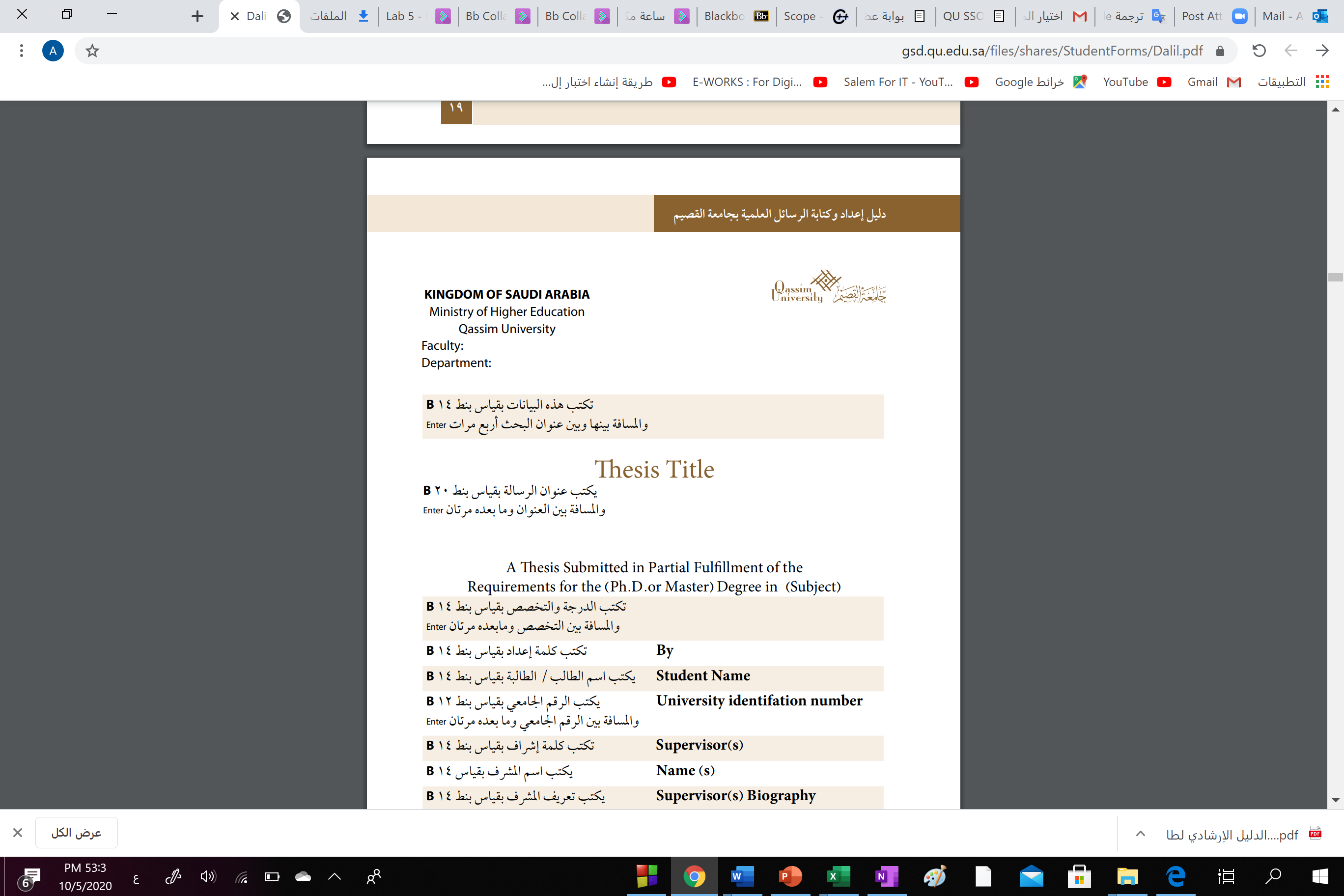 Ministry of EducationQassim UniversityCollege of ComputerInformation Technology DepartmentTitle In englishA Thesis Submitted in Partial Fulfillment of the Requirements for the master Degree in (Subject)ByStudent NameStudent numberSupervisor(s)Name(s)Supervisors Biography(Data H. / Date AD)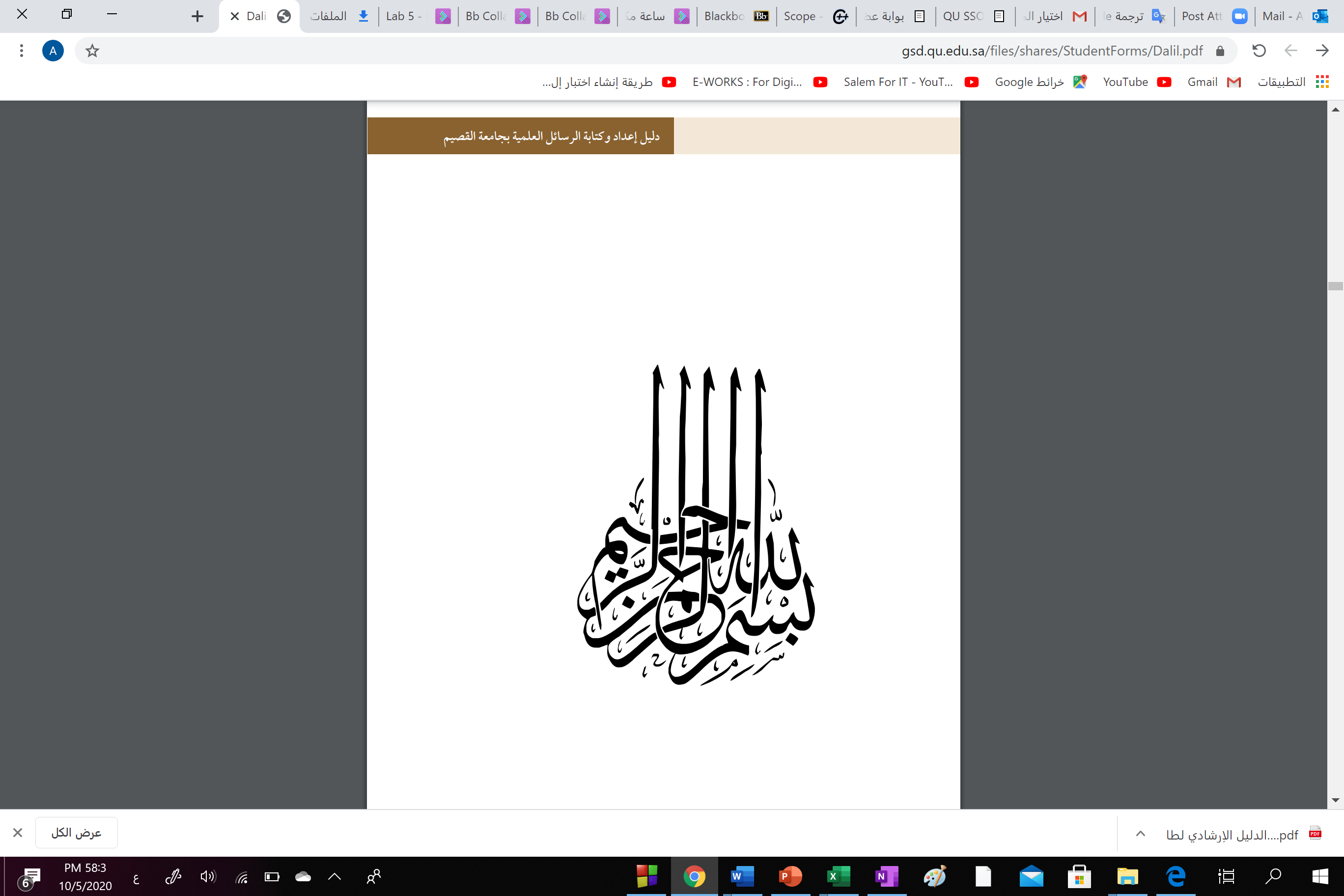 Kingdom of Saudi ArabiaMinistry of EducationQassim UniversityCollege of ComputerInformation Technology DepartmentThesis TitleBy (Name s'Student)Recommendation of the Committee:The Committee has approved this desecration as a partial completion of the requirement for the master degree in (Subject).Examination and Decision Making Committee(Date H. / Date AD)AcknowledgementIt can be used for thanking those who have helped youملخص الرسالة باللغة العربيةالكلية :القسم / البرنامج:التخصص/ المسار:عنوان الدراسة:اسم الطالب:اسم المشرف:الدرجة العلمية:تاريخ المناقشة أو المنح:الكلمات الإستدلالية:الملخص:لا يزيد عدد كلماته عن150 كلمة، ويشتمل الملخص على أهداف الدراسة ومجتمع الدراسة وعينتها وأدواتها وطرق تحليل البيانات وتلخيصا للنتائج والإستنتاجات الرئيسية، ولا يشمل الملخص على أية مراجع أو أشكال أو جداول.English abstractCollege:Department/ program:Specialization/ track:Title:Student name:Supervisor name:Degree:Discussion or grants date:Key words:Abstract:DedicationDeclarationWe hereby declare that we are the sole authors of this report. We authorize the Qassim University to lend this report to other institutions or individuals for purpose of scholarly research.Table of ContentsList of Figures	ivList of Tables	vList of Abbreviations 	viChapter One Introduction1.1 Introduction	11.2 Problem Specification and Motivation	11.3 Goals and Objectives	11.4 Study Scope	11.5 Study Plan and Schedule	116. Organizing of the Chapters	1Chapter Two Literature REVEIW2.1 Introduction	22.2 Background --------------------------------------------------------------------------2       2.2.1 Concepts and Definitions ---------------------------------------------------2       2.2.2 Types --------------------------------------------------------------------------2       2.2.3 Architectures -----------------------------------------------------------------2       2.2.4 History -------------------------------------------------------------------------22.3 Related Work-------------------------------------------------------------------------2      2.3.1 Issues related to the current work--------------------------------------------2      2.3.2 Previous studies ----------------------------------------------------------------2      2.3.2 Previous theories / frameworks /systems -----------------------------------22.4 Proposed work -----------------------------------------------------------------------2      2.4.1 proposed theory / framework------------------------------------------------2      2.4.2 proposed model / system-----------------------------------------------------2             2.4.2.1 Issues related to proposed work -------------------------------------2             2.4.2.1 Proposed Hypotheses --------------------------------------------------22.4 Summary------------------------------------------------------------------------------------2Chapter Three METHODOLOGY3.1 Introduction	33.2 Type of study (Theoretical based/Simulation/prototype based programming etc.)	33.3. Methodology Approach	3       3.3.1 Type of Selected Method --------------------------------------------------------3        3.3.2 Study Procedure------------------------------------------------------------------3                  3.3.2.1 Requirements -----------------------------------------------------------3                  3.3.2.2 Data Collection --------------------------------- -----------------------3                  3.3.2.3 Data Analysis -----------------------------------------------------------3                  3.3.2.4 System Design Procedure ---------------------------------------------3  3.4 Summary ---------------------------------------------------------------------------------3        Chapter Four:Implementation AND TESTING4. 1 Introduction	44.2. Implementation Steps	4      4.2.1 Implementation Procedure --------------------------------------------------------4      4.2.2 Sampling Procedure ---------------------------------------------------------------4 4.3 Testing Procedure ------------------------------------------------------------------------4        4.3.1 Types and Steps of Testing ------------------------------------------------------44.4 Summary -----------------------------------------------------------------------------------4Chapter Five:RESULTS AND DISCUSSION5.1 Introduction --------------------------------------------------------------------------------55.2 Data Analysis /Modeling Data-----------------------------------------------------------5      5.2.1 Data Analysis methods-------------------------------------------------------------5      5.2.2 Measurement Model/ System -----------------------------------------------------55.3 Major Findings-----------------------------------------------------------------------------5 5.4 Discussion related to Proposed Work--------------------------------------------------5        5.4.1 Discussion related to Study Objectives----------------------------------------5        5.4.2 Discussion related to Proposed Model/System/Hypotheses-----------------55.4 Summary -----------------------------------------------------------------------------------5References	7 Appendix       A: Review of previous studies/systemsB: Programming codes 	8C: if there is any	8List of FiguresFigure 1: Title of the figure	1Figure 2: Title of the figure	1Figure 3: Title of the figure	1Figure 4: Title of the figure	1Figure 5: Title of the figure	1Figure 6: Title of the figure	1Figure 7: Title of the figure	1Figure 8: Title of the figure	1Figure 9: Title of the figure	1Figure 10: Title of the figure	1Figure 11: Title of the figure	1Figure 12: Title of the figure	1Figure 13: Title of the figure	1Figure 14: Title of the figure	1List of TablesTable 1: Title of the table	1Table 2: Title of the table	1Table 3: Title of the table	1Table 4: Title of the table	1Table 5: Title of the table	1Table 6: Title of the table	1Table 7: Title of the table	1Table 8: Title of the table	1Table 9: Title of the table	1Table 10: Title of the table	1Table 11: Title of the table	1Table 12: Title of the table	1Table 13: Title of the table	1Table 14: Title of the table	1List of AbbreviationsChapter One IntroductionChapter Two Literature REVEIWChapter Three METHODOLOGYChapter fourImplementation AND TESTINGChapter fiveRESULTS AND DISCUSSIONReferencesFor Books:Author(s) name, “Book Name”, Edition, Publisher name, Year. Example:Jeffrey A. Hoffer, “Modern Project Analysis and Design”, 6th edition, Prentice Hall, 2011.For Papers:Author(s) name, “Paper name”, Journal name or Conference Name”, Volume, Paper pages, Year. Example:R. Plamondon, S. N. Srihari, “On-line and Off-line Handwriting Recognition: A Comprehensive Survey”, IEEE Transactions on Pattern Analysis and Machine Intelligence, vol. 22, pp. 63–84, 2000.For Papers URLs:Author(s) name, “Tutorial name”, Year,  Some web URL or PDF URL.Example:Zitzewitz, Eric. “How Widespread Was Late Trading in Mutual Funds?”, 2006, http://facultygsb.stanford.edu/zitzewitz.AppendixA: Project Installation:Write here the appendix if there is any. Write here the appendix if there is any. Write here the appendix if there is any. Write here the appendix if there is any. Write here the appendix if there is any. Write here the appendix if there is any. Write here the appendix if there is any. Write here the appendix if there is any. Write here the appendix if there is any. Write here the appendix if there is any. Write here the appendix if there is any.B: if there is anyWrite here the appendix if there is any. Write here the appendix if there is any. Write here the appendix if there is any. Write here the appendix if there is any. Write here the appendix if there is any. Write here the appendix if there is any. Write here the appendix if there is any. Write here the appendix if there is any. Write here the appendix if there is any. Write here the appendix if there is any. Write here the appendix if there is any.Committee MembersNameAcademic DegreeSpecialies actionSignatureAdvisorCo-advisorExternal ExaminerInternal ExaminerInternal Examiner